Приложение к реестру мест (площадок) накопления твердых коммунальных отходов, расположенныхна территории Старицкого муниципального округа Тверской областиСхема размещения мест (площадок) накопления твердых коммунальных отходов, расположенных на территории Старицкого муниципального округа Тверской области(масштаб 1:2000)(по состоянию на 01.12.2023)Продолжение схемыСтепуринская сельская территорияСхема размещения мест (площадок) накопления твёрдых коммунальных отходов в д. Репино, около д. 2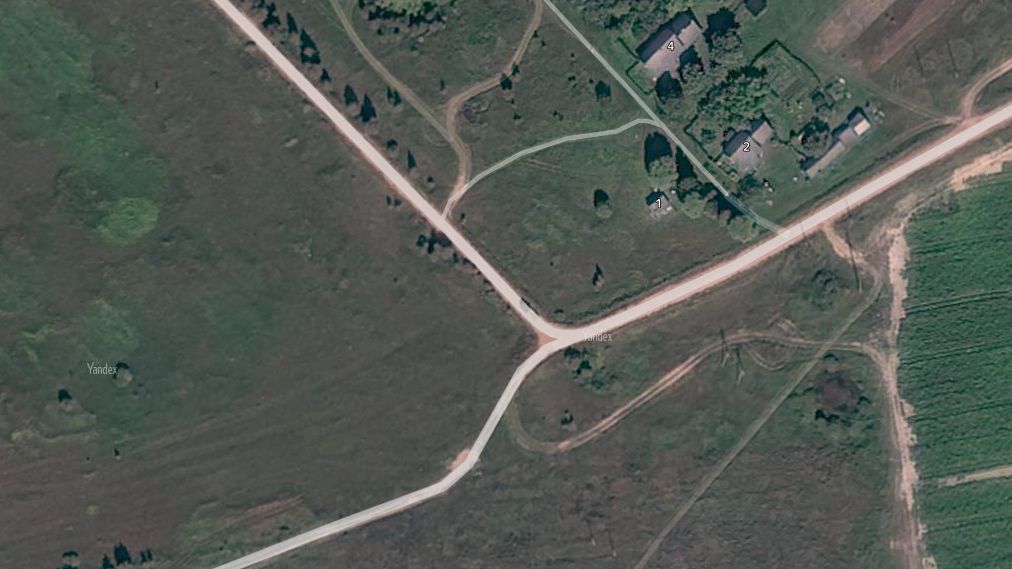 Схема размещения мест (площадок) накопления твёрдых коммунальных отходов в д. Лежнево, на въезде в деревню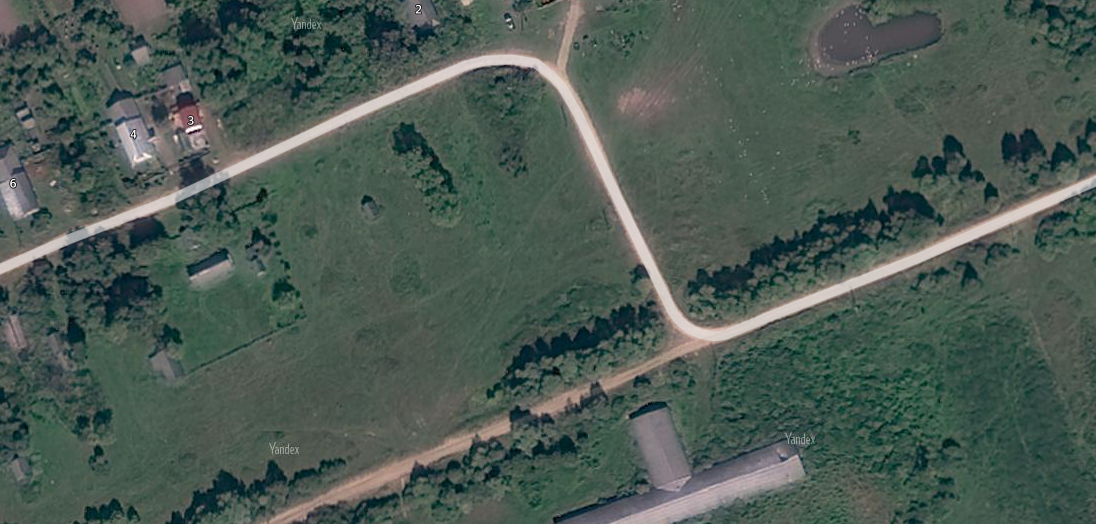 Схема размещения мест (площадок) накопления твёрдых коммунальных отходов в д. Березниково, на въезде в деревню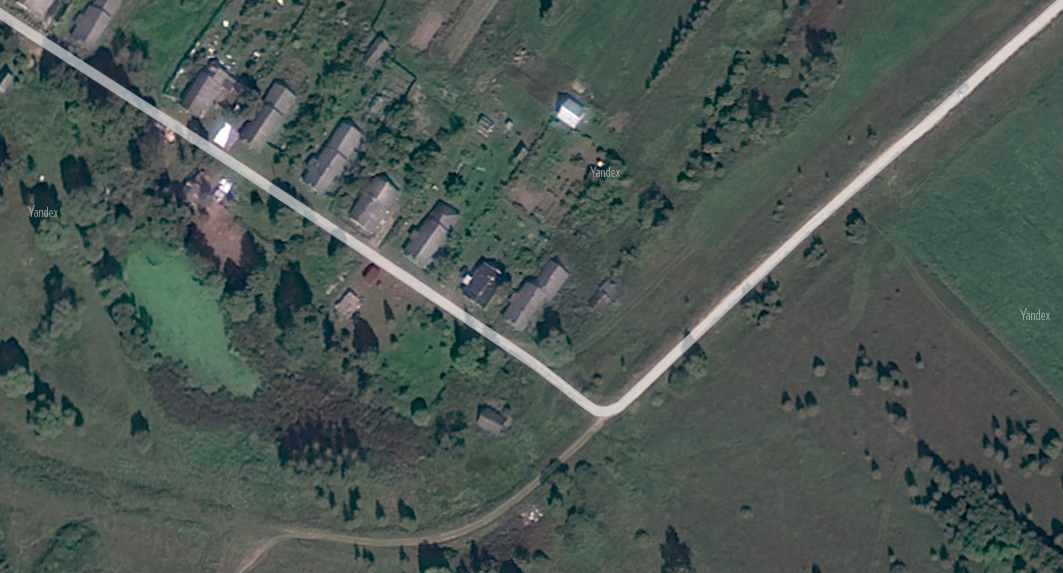 Схема размещения мест (площадок) накопления твёрдых коммунальных отходов в д. Десятины, на въезде в деревню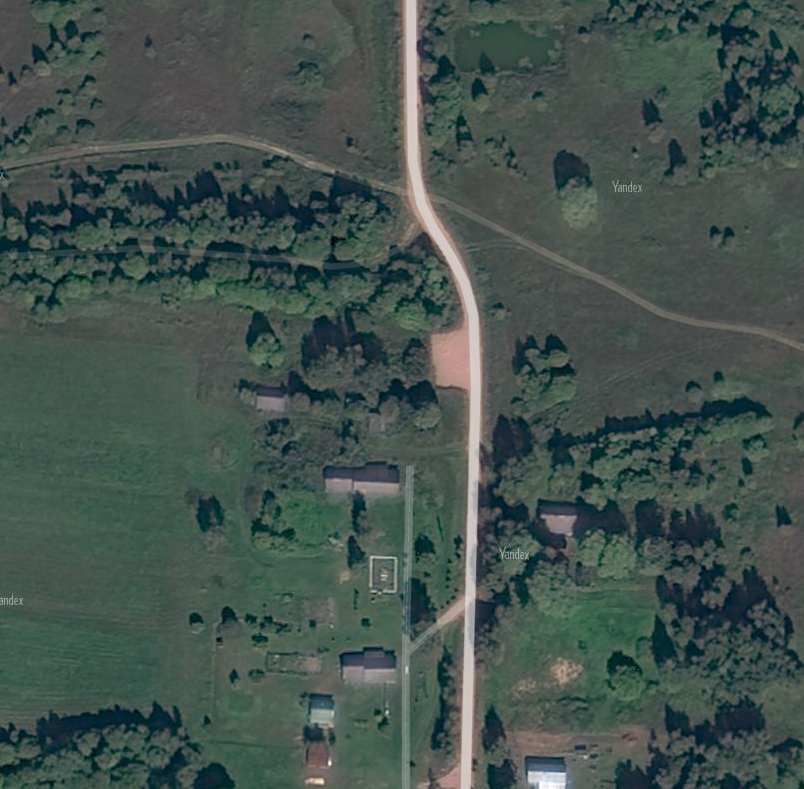 Схема размещения мест (площадок) накопления твёрдых коммунальных отходов в д. Гнездово, гражданское кладбище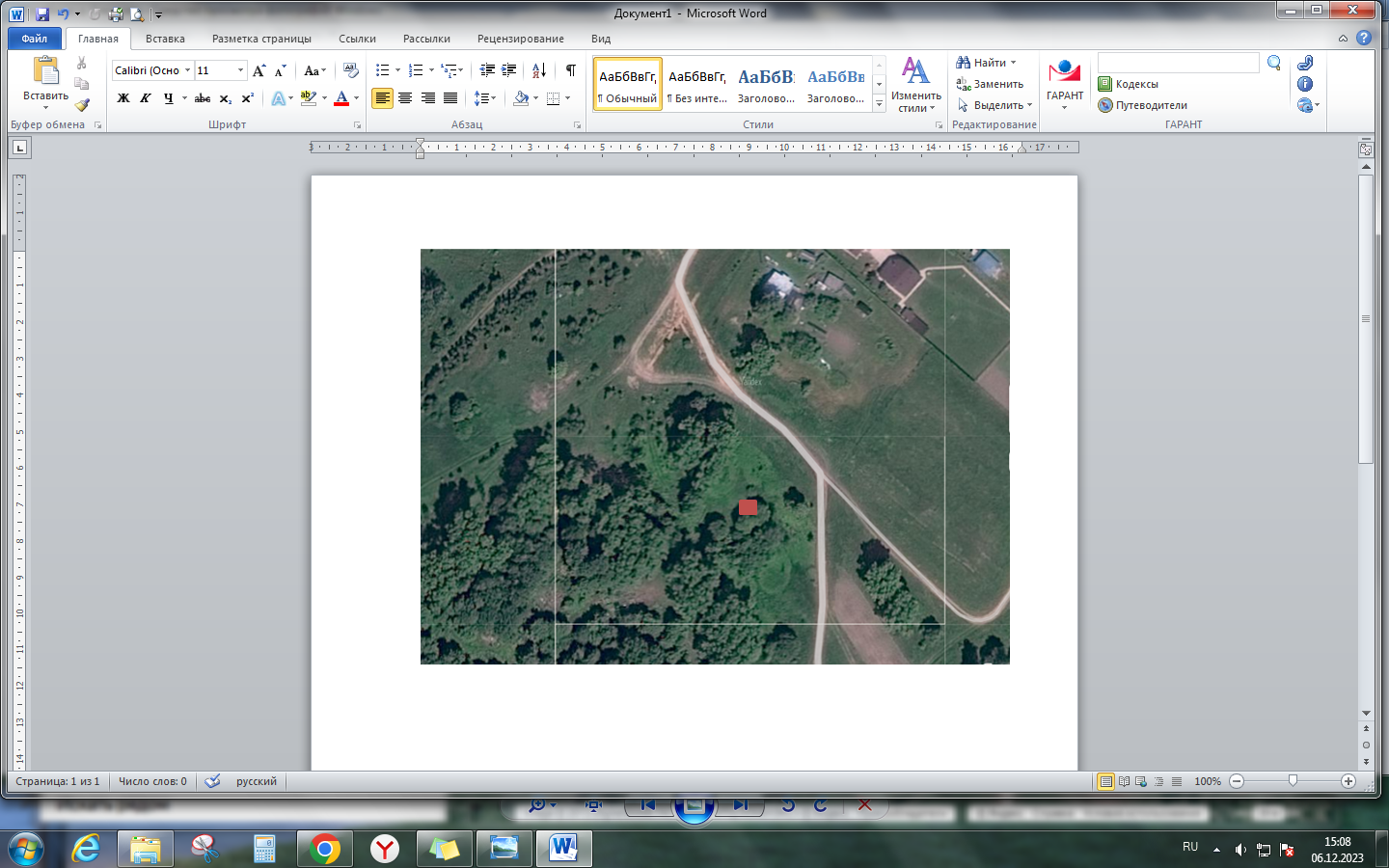 Схема размещения мест (площадок) накопления твёрдых коммунальных отходов в д. Гурьево, гражданское кладбище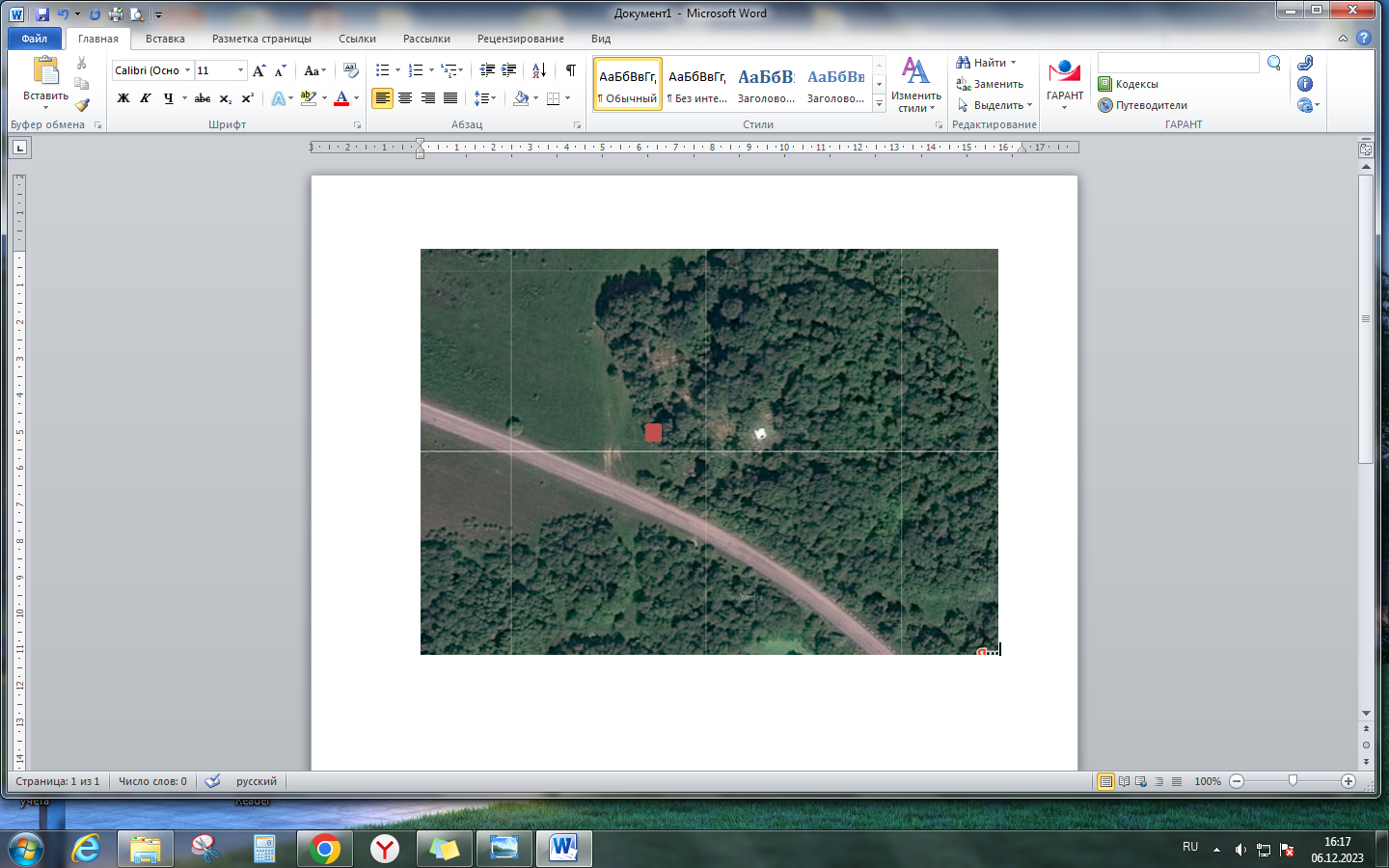 